Payable children contractAfter reading the policy handbook, please read and sign this contract to secure the agreement between yourself and Magic Years Nursery. The nursery keeps the original on file and you will receive a copy of the signed contract.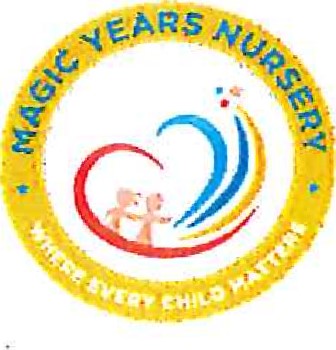 Child details: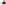 Date of contract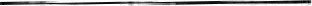 Child full nameD.O.BHome addressNursery starting dateYour hours contracted for child care will be fromto on the following days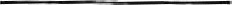 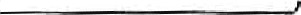 It is important that arrival and departure time are punctual and brief so we can get settled and proceed with our activities.You have to inform the nursery by 8.30am latest if your child is not gone attend the nursery on that day. Late arrival does not justify late departure.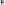 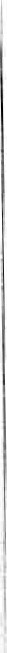 Fees: The basic charge will be E per week/ per month for full time care or per week /per month for half day care.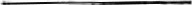 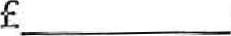 If you chose to pay weekly you have to make the payment On Monday morning or the child won't be admitted into the nursery or if you chose to pay monthly, payment should be made on the 1st of  each month.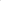 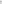 Registration fee: E40.00 non refundableDeposit fee: E250.00 refundable with a month written noticeThe nursery will charge f20.00 for late payment fees.If it happens to run late in collecting your child, please do not forget to inform the nursery on time, otherwise for being late more then 2 time without informing us, you Wilf be invoiced £ l.OO for every minute late.Parent print name:Parent signature:Date:Signed on behalf of the nursery: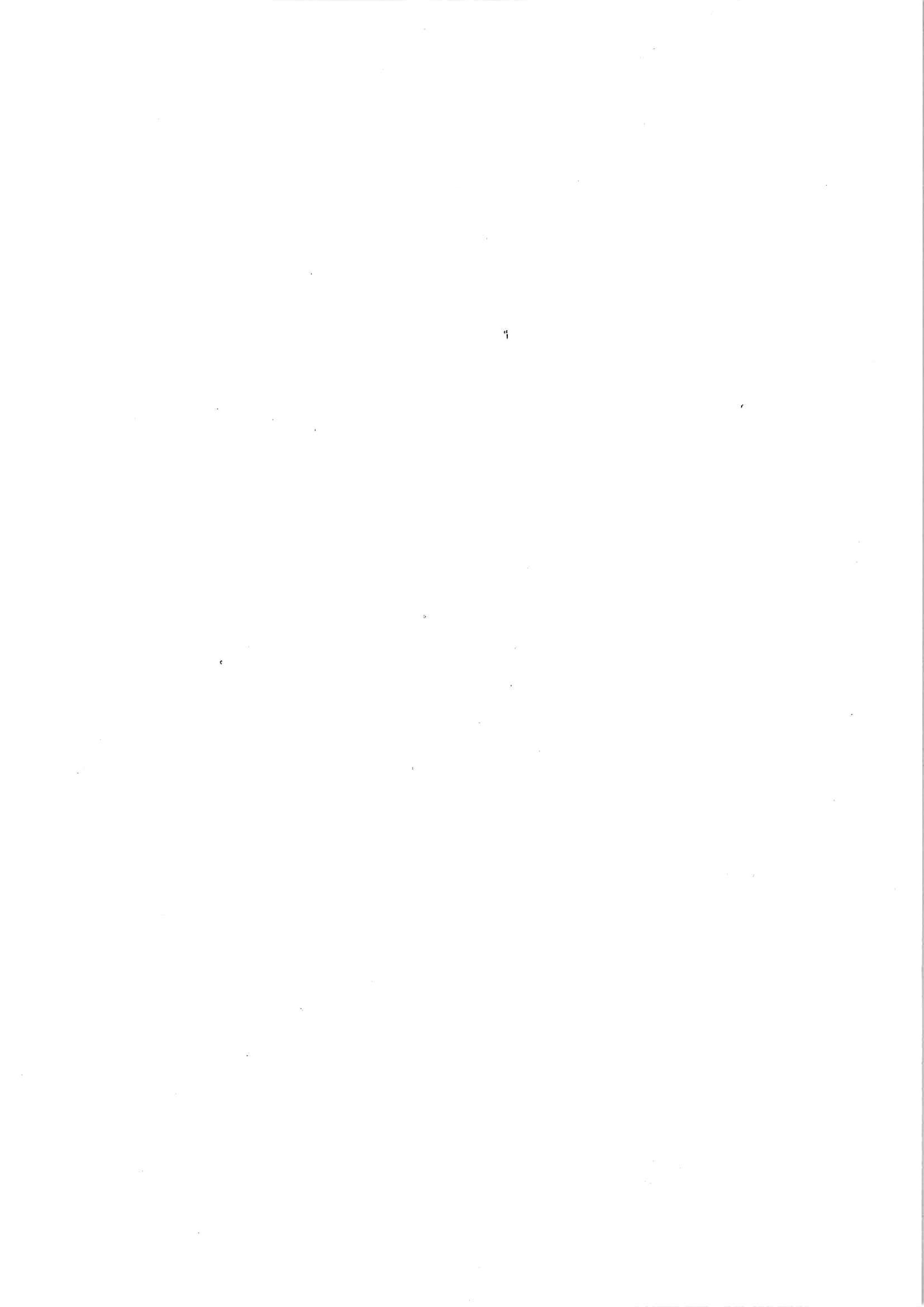 